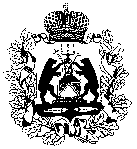 департамент образования и молодежной политики Новгородской областиПРИКАЗ08.11.2017                                                                                         № 1200Великий  НовгородО внесении изменения в график проведения  муниципального этапа всероссийской олимпиады школьников  общеобразовательных организаций Новгородской области в 2017/2018 учебном году В целях недопущения формирования эпидемических очагов в образовательных организациях областиПРИКАЗЫВАЮ:	внести изменения в график проведения муниципального этапа всероссийской олимпиады школьников  общеобразовательных организаций  Новгородской области в 2017/2018 учебном  году, утвержденный приказом департамента образования и молодежной политики Новгородской области от 13.10 2017 г. № 1129, изложив его в прилагаемой редакции. Быстрова Ольга Владимировна974-363бо 07.11.2017Указатель рассылки:1. в дело-12. Быстрова О.В. – 1 3. Сергеева Е.Е. – 14. МОУО5. ГОУ6. РИПРЗаместитель начальника управления дошкольного и общего образования  ____________ О.В. Быстрова«___» ________ 2017 годаНачальник отдела 
правового и документационного
обеспечения ____________ Л.Г. Макарова«___» ________ 2017 годаГлавный консультант отдела правового и документационногообеспечения ____________ Е.И. Веркина«___» ________ 2017 годаИсполняющая обязанности
руководителя департамента 6 в-И2017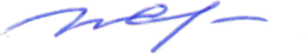 И.Л. Середюк